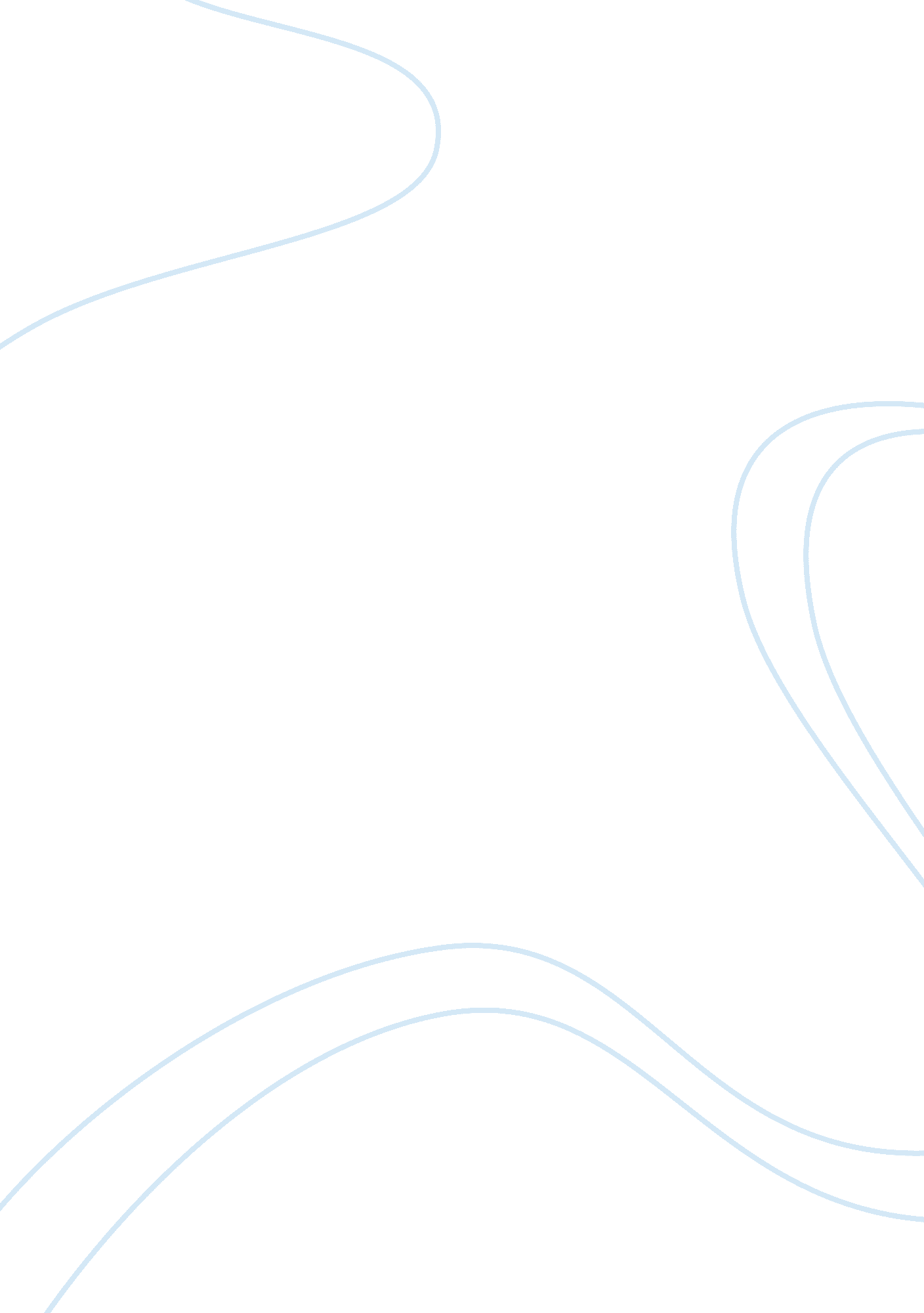 The future of qualitative researchEducation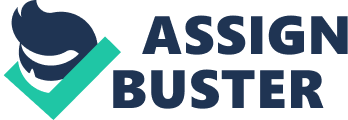 ﻿Summary 
The article is about the future of qualitative research. According to the article qualitative research refers to an interdisciplinary, trans disciplinary and sometimes counter disciplinary field. Qualitative research cross-cuts humanities, social sciences as well as physical sciences. Qualitative research entails many aspects at the same time. Qualitative research has two tensions at the same time. Qualitative research is drawn in a broad, postmodern, feminist, interpretive and critical sensibility. Conversely, it can be drawn to a narrowly defined positivist, post positivist, naturalistic and humanistic conceptions of human experiences and analysis. 
There is a challenge of coping with the present. Salient features of critique are known very well. The fifth moment addresses problems in three approaches. Firstly, it continues to sharpen the critique and corrects its excesses. Like other scholarly domains, qualitative research has a tendency of moving from one intellectual design to another, from positivism to post positivism, post structuralism and postmodernism, semiotics and structuralism and so on. 
Postmodern and post structural arguments move away from textual authority and post positivist model. The crisis of legitimation arose when social scientists and anthropologists addressed the authority of the text. 
Three quotes 
“ Qualitative research is an interdisciplinary, transdisciplinary and sometimes counterdisciplinary field” 
“ Qualitative research is many things at the same time” 
“ Qualitative research embraces two tensions at the same time” 
Applications for education system, teaching and learning 
The important philosophical issues the work raise is that the problem of representation will not go away. Since, at its center is an inner tension, contradiction and continuous dialectic which not be resolved. Conversely, there is concern for certainty or validity in the text as a type of authenticity and isomorphism. 
Two questions 
Will the future of qualitative research change? 
What new things are likely to be introduced in qualitative research? 
Reflective stance 
The material matters since it has helped in elucidating various issues that touch on the future of qualitative research. The significance of the article is that it has explained various issues that touch on the future of qualitative research. 
The text has helped me in connecting various issues that touch on the future. Native is slowly disappearing and many people are now embracing technology at a high rate. 
Summary 
The paper analyses globalization and the ever-increasing effect on public school services to disenfranchised urban communities. Internal documents, periodicals and observations have been used to show the analysis between leaders from low-income, Chicago Public Schools and Mexican immigrant community. The outcome of the research show the relevance for social justice advocates to aid local leadership development as well as grassroots activism. 
Three quotes 
“ The purpose of this research is to connect the civil disobedience act of occupying field house to global influence on CPS policy” 
“ Black students in Chicago participated in a city-wide social movement” 
“ The Whittier filed house occupation is an example of community activism” 
Applications for education system, teaching and learning 
Education is something that needs to be accessed by all and sundry and it access needs to be increased at all costs. 
Two questions 
What is the future of education in Chicago? 
How has privatization affected education? 
Reflective stance 
The material is relevant since it has helped in giving a background of the education sector in Chicago. 
References 
Cortez, G. (2013). Occupy public education: A community’s struggle for educational resources 
in the era of privatization. 
Lincoln, Y &Denzin, N. (n. a). The future of qualitative research: The Fifth moment. 